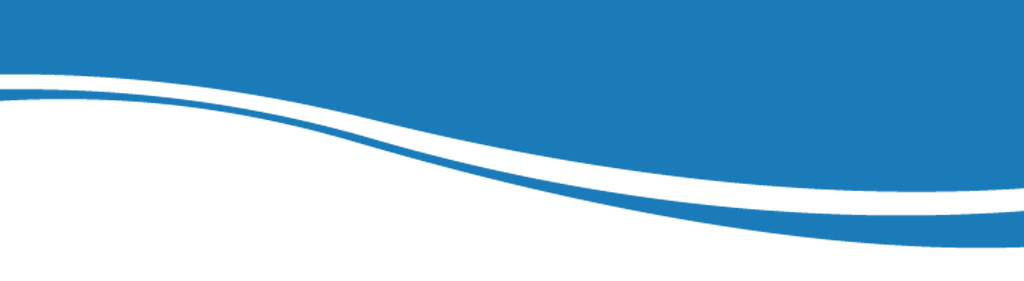 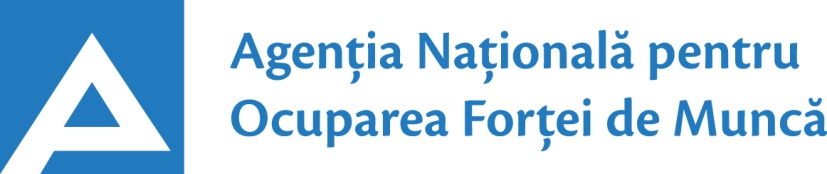 31.05.202124.01.2017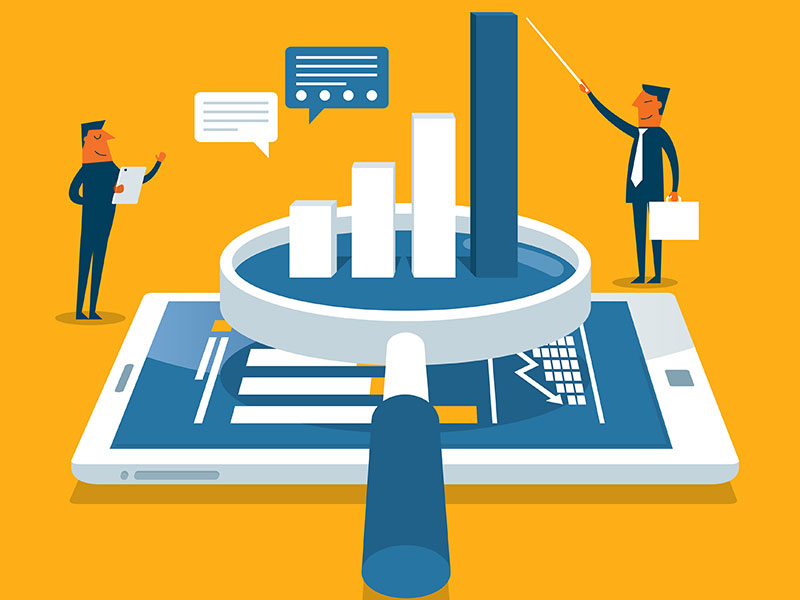  Observatorul pieței munciiConform  bazei de date a Agenţiei Naţionale pentru Ocuparea Forţei de Muncă la data de 31.05.2021 erau în evidenţă 7819 locuri de muncă vacante, care pot fi accesate atât de femei, cât și de bărbați.  În aspect teritorial, numărul locurilor de muncă vacante, disponibile în fiecare subdiviziune teritorială de ocupare, constituie: Pentru persoanele cu nivel de instruire superior şi mediu de specialitate sunt disponibile1902 locuri de muncă vacante, constituind cca 24% din numărul total de locuri vacante. Ținând cont de HG nr. 942 din 22.12.2020 pentru locurile vacante în autorități publice (specialist (inclusiv superior, principal) este stabilit moratoriu temporar.Pentru persoanele cu nivel de instruire secundar profesional și pentru muncitorii necalificați, Agenţia Naţională pentru Ocuparea Forţei de Muncă oferă 5917 locuri de muncă, ce constituie 76% din numărul total de locuri de muncă vacante:Sunt oferite următoarele locuri de muncă pentru muncitori necalificaţi:Persoanele aflate în căutarea unui loc de muncă, se pot adresa la subdiviziunile teritoriale pentru ocuparea forţei de muncă sau pot accesa Portalul pieţei muncii: www.angajat.md, unde sunt postate locurile vacante oferite în fiecare raion, pe profesii.Prezentul buletin este elaborat în concordanță cu „Clasificatorul ocupaţiilor dinRepublica Moldova (CORM 006-14)”, aprobat prin ordinul Ministerului Muncii,Protecției Sociale și Familiei nr.22 din 03.03.2014.STOLocuri vacanteSTOLocuri vacanteChişinău3284	UTA Găgăuzia92Bălți 1025Şoldăneşti86Orhei345Cimişlia83Floreşti264Briceni81Ungheni178Donduşeni79Străşeni169Glodeni70Nisporeni167Ocniţa69Anenii Noi160Rezina55Cahul159Făleşti52Cantemir149Edineț50Soroca141Leova46Ialoveni131Taraclia40Teleneşti127Sângerei34Călăraşi122Basarabeasca33Ştefan Vodă120Drochia27Căuşeni119Criuleni23Hânceşti117Dubăsari22Râşcani100OcupațiiLocuri vacanteTotalDin care:Inspector, ofițer488ofiţer de sector – 262ofițer de investigații – 102ofițer urmărire penală – 61inspector (alte domenii) – 35inspector de poliție – 17polițist – 11Specialist în domeniul sănătății420asistent medical (inclusiv de familie) – 221medic specialist – 97medic medicină generală – 49farmacist - 24medic medicină de familie – 14felcer/felcer laborant – 11laborant-farmacist – 4Inginer, tehnician  142inginer  (alte domenii) – 56tehnician (alte domenii) – 18inginer programator – 17inginer cadastral – 10inginer electrician – 8electromecanic – 6inginer construcții civile - 6inginer proiectant – 6inginer-tehnolog/tehnolog  – 6inginer laborant - 5diriginte de şantier - 4Specialist în activitatea financiară, economică sau comercială139contabil/contabil-șef – 82agent servicii client - 16reprezentant comercial – 9ofițer conformitate - 8specialist bancar – 7broker – 6economist – 6auditor intern – 5Specialist în învățământ102educator învăţământul preşcolar/primar -42instructor/maistru-instructor – 16profesor învăţământ liceal/postliceal – 14logoped – 8conducător muzical - 7profesor învăţământ primar/gimnazial – 6psiholog – 6antrenor – 3Manager/marketing76manager (în activitatea comercială) – 31manager  (alte ramuri) – 20manager (marketing și vânzare) – 15manager de proiecte informatice – 10Șef secție/sector/serviciu/grup/etc.(diverse domenii)71şef secţie mărfuri – 24șef alte domenii – 19şef grupă (în alte ramuri) – 16şef serviciu – 8şef oficiu special poştă – 4Specialist (inclusiv superior, principal)66Programator/Programator software (administrator bază de date)65Asistență socială27asistent social /inclusiv comunitar – 15asistent parental profesionist - 12Maistru (diverse domenii) 23Secretar(diverse domenii)19Laborant  (alte domenii)19Consultant(diverse ramuri)18Funcționar informații clienți15Mecanic(diverse domenii)11Tehnolog10Jurisconsult/grefier10Administrator (diverse ramuri)6Specialist în domeniul calității6Electrician secție/sector5Specialist resurse umane5Agronom4Specialist relații publice4Medic veterinar4Director (alte domenii)4Specialist securitatea și sănătatea în muncă3Arhitect 3Alte ocupații137Lucrători în industria textilă și confecții2048cusător (industria ușoară/confecțiilor) – 1977confecționer - 35termofinisor confecții – 13încheietor tricotaje - 12alimentator utilaje textile - 6croitor – 5Transport şi telecomunicaţii761conducător auto (șofer) – 379taxator/conductor – 215trăgător – 30conducător troleibuz - 27montator cale ferată – 27lăcătuș auto – 23muncitor rutier/feroviar – 18confecţioner cablaje auto – 12mecanic auto/ajutor de mecanic – 9conducător încărcător - 8electrician auto – 5strungar  – 5instructor conducere auto - 3Lucrători calificați în întreprinderi industriale557montator subansamble - 98legător filoane, cabluri şi conductori – 95sudor/electrogazosudor – 59lăcătuș instalator tehnică sanitară – 58electrician/lăcătuș electrician – 36controlor calitate – 28lăcătuș-reparator – 25electromontor/lăcătuș electromontor – 25lăcătuș la rețelele de apeduct și canalizare – 19lăcătuș la asamblarea construcțiilor metalice – 16decorator/asamblor jucării – 12controlor (alte domenii) – 12lăcătuș-montator – 11asamblor articole din lemn – 7lăcătuş mecanic – 6extractor - 6filator – 5șlefuitor de lemn – 5lăcătuș controlor – 5electromecanic – 4completatori mărfuri - 4lăcătuș la exploatarea și repararea utilajelor – 3lăcătuș la repararea materialului rulant – 3lăcătuș la lucrările de asamblare mecanică – 3reparator utilaj tehnologic - 3liftier – 3ștanțator – 3 motorist - 3Operatori, aparatişti, maşinişti la instalaţii și mașini 427operator la telecomunicații – 85operator în sectorul de producție – 62operator de interviu – 55operator  (alte domenii) – 31operator vânzări prin telefon – 28mașinist (alte domenii)  - 23operator introd., validare si prelucrare date – 16mașinist la excavatorul cu o singură cupă – 14operator la calculatoare electronice – 13invelitor cu materiale în rulou – 12operator la bandă rulantă – 10mașinist la buldozere – 10operator circulație mișcare – 9mașinist la mașina de turnat beton - 8operator la stația de distribuire a gazelor - 7operator la spălarea automobilelor – 6mașinist la mașina de format vid – 5mașinist la mașinile de tăiat - 5operator la utilaje de produs panglică - 5maşinist la autogreder – 4maşinist la macarale – 4operator la utilaje de cusut – 4operatori în sala de cazane - 4 operator la linia automată în flux – 4operator la mașini-unelte cu comandă numerică- 3Lucrători în domeniul serviciilor personale272inspector  patrulare – 121gardian public – 53dispecer – 19salvator pe apă - 14asistent personal – 14poştaş  -14frizer - 12ajutor de educator  - 11lucrător social - 10agent pază în incinte – 4Lucrători în domeniul vânzărilor252vânzător produse alimentare/nealimentare – 137controlor-casier/casier – 106magaziner – 5expeditor – 4Hoteluri şi restaurante185bucătar/bucătar - șef – 60cofetar – 32chelner (ospătar) – 26brutar  – 22modelator aluat - 20barman – 15patiser – 10Lucrători calificaţi în agricultură, silvicultură, acvacultură, piscicultură 73tractorist – 32viticultor – 23crescător de păsări /animale – 18Lucrători în construcţii58betonist - 26pietrar-zidar – 11tâmplar – 10fierar - betonist – 8tinichigiu – 3Alte ocupații 139MeseriaLocuri vacanteTotalMuncitor auxiliar498Muncitor necalificat în agricultură, silvicultură și grădinărit169Măturător64Îngrijitor încăperi de producție și serviciu55Hamal51Muncitor la amenajarea localităților45Femeie de serviciu28Muncitor necalificat la întreţinerea drumurilor27Paznic 24Puitor-ambalator17Spălător vehicule16Muncitor necalificat în construcții15Infirmieră  15Încasator și cititor contoare de energie electrică14Bucătar auxiliar12Spălător veselă12Sortator 11Stivuitor produse de panificație10Muncitor la depozitul de fructe și legume10Recepționer mărfuri9Puitor - extractor8Muncitor necalificat în exploatări forestiere7Amenajator/îngrijitor/salubrizator  spații verzi7Măcelar 5Călcător5Muncitor necalificat la ambalarea produselor4Muncitor necalificat în industria confecţiilor4Ciontolitor dezosator3